Unión Particular para la Clasificación Internacional de Patentes (Unión de la CIP)Grupo de Trabajo sobre la Revisión de la CIPTrigésima tercera reuniónGinebra, 26 a 29 de mayo de 2015PROYECTO DE ORDEN DEL DÍApreparado por la Secretaría	Apertura de la reunión	Elección del Presidente y del Vicepresidente	Aprobación del orden del díaVéase el presente documento.	Informe de la cuadragésima séptima sesión del Comité de Expertos de la CIPVéase el documento IPC/CE/47/2. 	Informe de la duodécima reunión del Grupo de Trabajo 1 de las Oficinas de la Cooperación Pentalateral – Grupo de Trabajo sobre la ClasificaciónInforme verbal de la Oficina Japonesa de Patentes (JPO) en nombre de las Oficinas de la Cooperación Pentalateral. 	Proyectos de revisión de la CIP relativos al ámbito de la mecánicaVéanse los proyectos C 466, C 472, C 473, C 476, C 477, C 478, C 479, F 020, F 021, F 022, F 025, F 031, F 036, F 037, F 038, F 041 y F 042.	Proyectos de revisión de la CIP relativos al ámbito de la electricidadVéanse los proyectos C 468, C 474, F 008, F 019, F 023, F 028, F 032, F 033. F 043 y F 045.	Proyectos de revisión de la CIP relativos al ámbito de la químicaVéanse los proyectos C 464, C 469, C 471, F 015, F 026, F 027, F 029, F 030 y F 040.	Proyectos de definición de la CIP relativos al ámbito de la mecánicaVéanse los proyectos D 271, D 305, D 306, D 307, D 308 y D 309.	Proyecto de definición de la CIP relativos al ámbito de la químicaVéase el proyecto D 228.	Proyectos de mantenimiento de la CIP relativos al ámbito de la mecánicaVéanse los proyectos M 011, M 014, M 751 y M 753.	Proyecto de mantenimiento de la CIP relativo al ámbito de la electricidadVéase el proyecto  M 013.	Proyecto de mantenimiento de la CIP relativo al ámbito de la químicaVéase el proyecto  M 012.	Información actualizada sobre los servicios de apoyo en materia de T.I. relacionados con la CIPPonencia presentada por la Oficina Internacional.	Próxima reunión del Grupo de Trabajo	Clausura de la reuniónLa reunión comenzará a las 10 de la mañana del martes 26 de mayo de 2015 en la sede de la OMPI, chemin des Colombettes 34, Ginebra.[Fin del documento]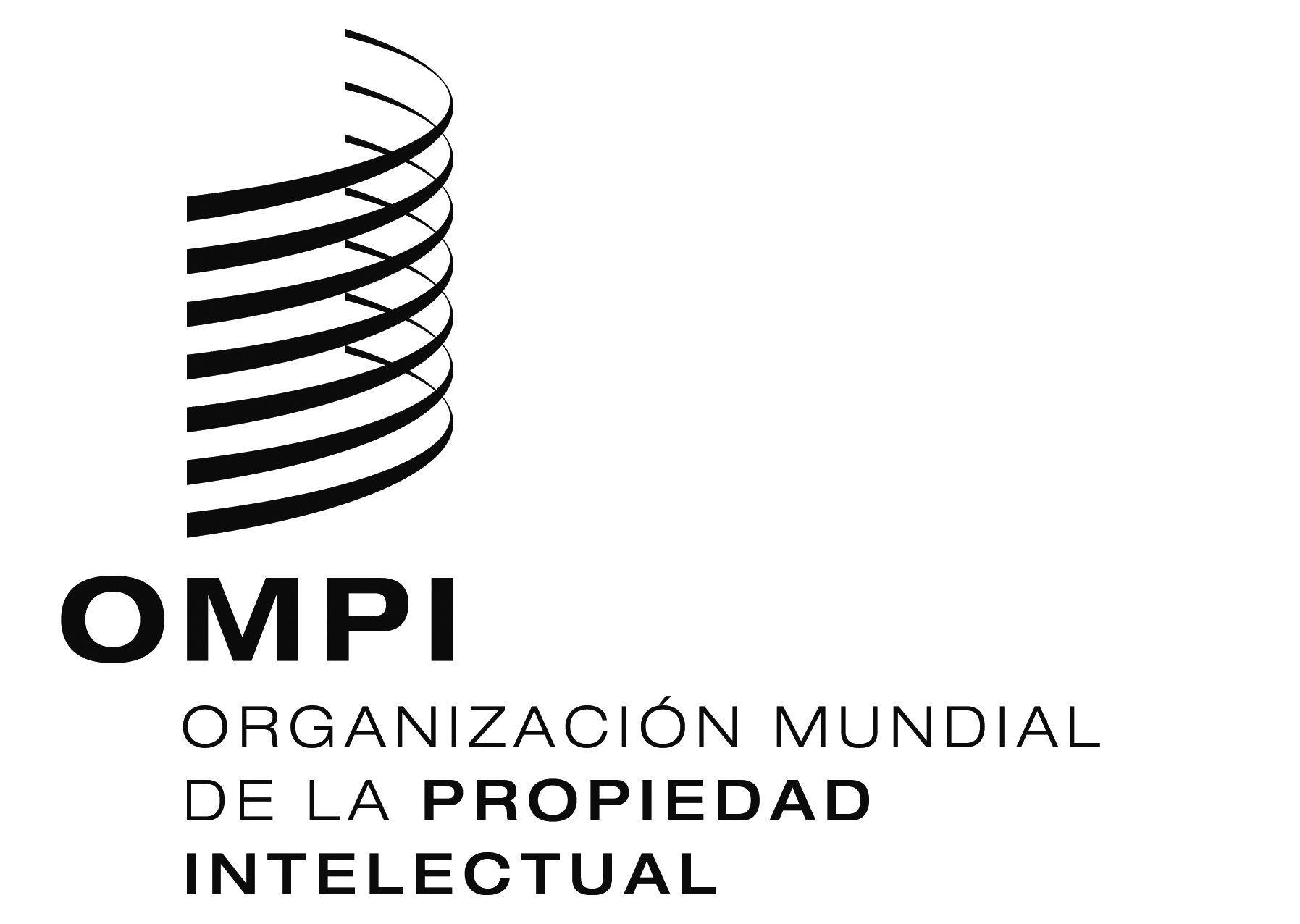 SIPC/WG/33/1 PROV.   IPC/WG/33/1 PROV.   IPC/WG/33/1 PROV.   ORIGINAL:  INGLÉSORIGINAL:  INGLÉSORIGINAL:  INGLÉSfecha:  31 DE MARZO DE 2015fecha:  31 DE MARZO DE 2015fecha:  31 DE MARZO DE 2015